Guía N°13 Artes Visuales 2do Medio:Problemáticas Sociales (Evaluación Formativa)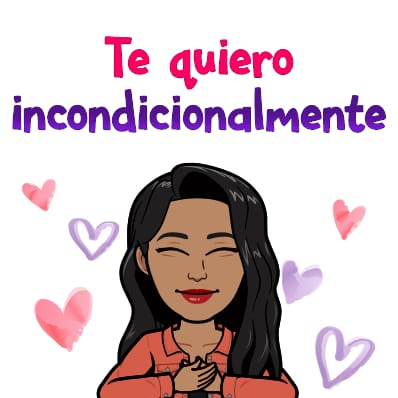 Estimada y estimado estudiante, esta semana llegó el momento que me envíes lo que te voy a solicitar en esta guía, te pido que sigas las instrucciones, ya que así facilitas la retroalimentación. ¡Gracias!En la última guía las instrucciones fueron las siguientes, tomando como referente la obra de Pablo Picasso “Guernica”: Escoger un conflicto social: ConceptoRepresentar el concepto escogido en una obra Visual: Dibujo, collage, pintura, otros (puedes mezclar técnicas)Una vez que tengas tu propuesta artística, debes:Enviarme una foto (lo mejor posible) a mi correo: arozas@sanfernandocollege.clExplicar brevemente en el mismo correo, qué concepto/problemática social escogiste y por qué.Asunto: Guernica Nombre Apellido Curso (por favor cumplir con este requisito)Plazo de entrega: Viernes 17 de julioComo debes tomar una fotografía, te recomiendo (no es obligación) bajar la aplicación de celulares Camscanner. (Link tutorial https://www.youtube.com/watch?v=flpyBANXh6I&t=8s)Te adjunto la Pauta de Autoevaluación para que la completes y la envíes junto con el trabajo.Adjunto pauta de retroalimentación para que te guíes. (Está en la última hoja y no debes completarla)Autoevaluación N°1 Artes Visuales 2do Medio:Problemáticas SocialesInstrucciones:Contesta marcando con una X el indicador que corresponde a tu desempeño.Sé consciente con tu respuesta.Pauta de Retroalimentación:Problemáticas SocialesObservaciones: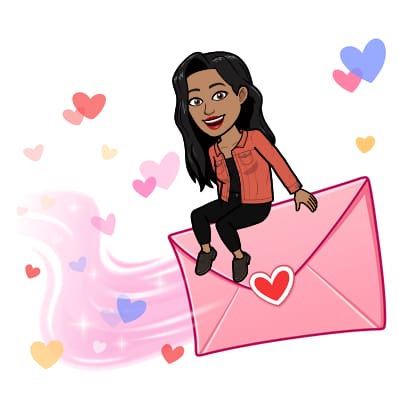 Si tienes dudas y/o preguntas escríbeme a arozas@sanfernandocollege.cl contesto los correos de lunes a viernes de 15:00 a 18:00 hrs. Recuerda SIEMPRE especificar tu nombre, apellido y curso junto a tu pregunta.NombreNombreNombreCursoFechaFecha2do medio D E FSemana lunes 13 al viernes 17 de julio de 2020Semana lunes 13 al viernes 17 de julio de 2020ContenidosObjetivos de AprendizajesHabilidadesValoración crítica a problemáticas sociales.OA 1: Crear proyectos visuales basados en la valoración crítica de manifestaciones estéticas referidas a problemáticas sociales y juveniles, en el espacio público y en diferentes contextos.Expresar y crear visualmenteNombreNombreCursoFecha2do medio D E FSemana lunes 13 al viernes 17 de julio de 2020IndicadoresSiempreCasi siempreA vecesNuncaDesarrollé todas las guías didácticas enviadas.Me esforcé para realizar un buen trabajo.Trabajé de acuerdo a los lineamientos entregados por la profesora.Envié los trabajos solicitados cumpliendo con las instrucciones.Una vez que terminé de desarrollar las actividades, dejé mi lugar de trabajo limpio y ordenado.NombreNombreNombreCursoFechaFecha2do medio D E FSemana lunes 13 al viernes 17 de julio de 2020Semana lunes 13 al viernes 17 de julio de 2020ContenidosObjetivos de AprendizajesHabilidadesValoración crítica a problemáticas sociales.OA 1: Crear proyectos visuales basados en la valoración crítica de manifestaciones estéticas referidas a problemáticas sociales y juveniles, en el espacio público y en diferentes contextos.Expresar y crear visualmenteTotalmente Logrado (TL)4 puntosLogrado (L)3 puntosMedianamente Logrado (ML)2 puntosEscasamente Logrado (EL)1 puntoCriterios TLLMLELEnvía trabajo cumpliendo con los requisitos solicitados de entrega.Propone un concepto/problemática social explicando su elección.Representa el concepto/problemática social a través de una obra visual.La obra visual cumple con el oficio (limpieza del trabajo, no está arrugado, manchado, etc.)